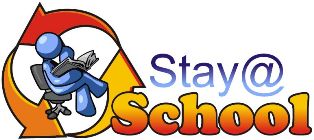 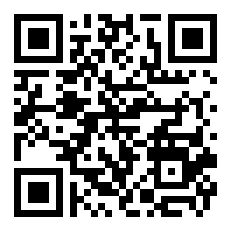 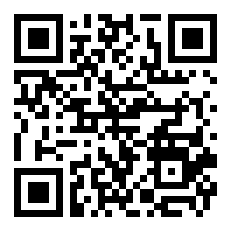 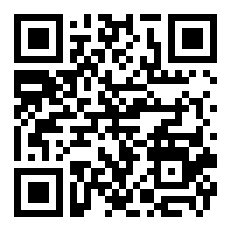 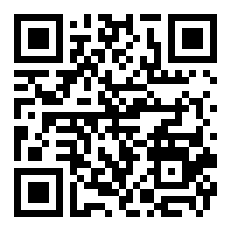 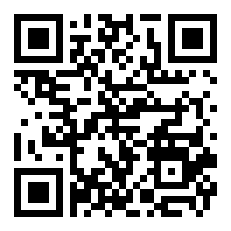 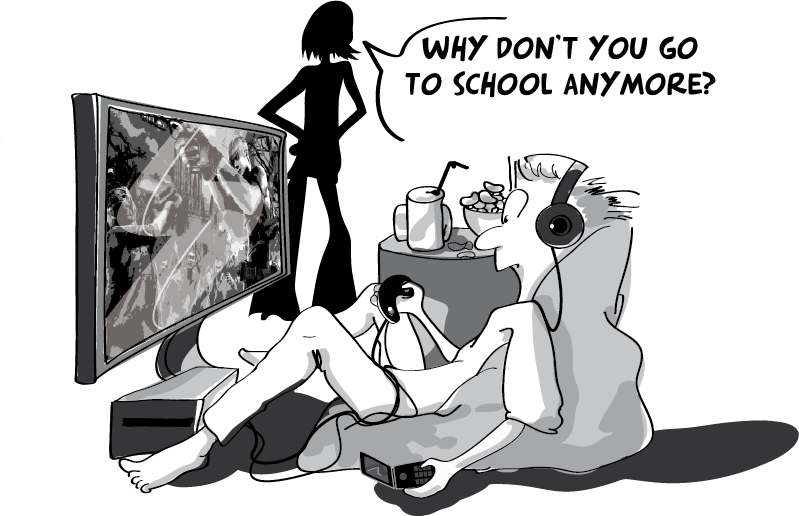 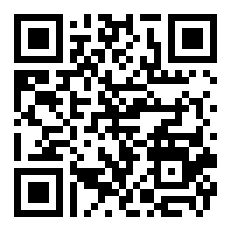 Project Number: 2011-1-IT1-LEO05-01961CUP: G32F11000680006	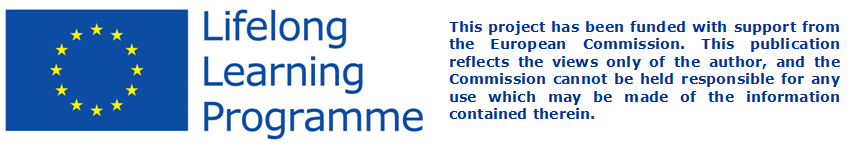 